TIME TABLE FOR FIRST SEMESTER M. TECH (POWER SYSTEM ENGINEERING) FOR THE SESSION 2023-24W.E.F. 11.09.2023PSA: Power System Analysis: Prof. Dr. P.K. Satpathy			PSDC: Power System Dynamics& Control: Dr. L. N. TripathyMME: Mathematical Methods in Engg.: Maths Dept.			PST: Power System Transient: Mr. A. MohapatraPower System Simulation Lab: Dr. L. N. Tripathy, Dr. P. T. Satapathy     Power Electronics Lab: Mrs. S. Mohanty, Dr. S. ChaineRM: Research Methodology: Dr. R. K. Pradhan	                                          ERPW: English for Research Paper Writing: Humanities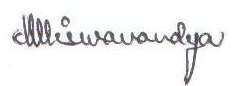 PIC, TIME TABLETIME TABLE FOR FIRST SEMESTER M. TECH (ENERGY SYSTEM ENGINEERING) FOR THE SESSION 2023-24W.E.F. 11.09.2023EPES: Economics and Planning of Energy System: Dr. A. K. Barisal	APEC: Advanced Power Electronic Converters: Mr. N. GuruAES: Alternate Energy Sources: Dr. M. Viswavandya		             Energy System Simulation Lab: Dr. P. Nanda, Dr. S. K. Mishra MME: Mathematical Methods in Engg.: Maths Dept.			Energy Systems Control Lab: Mrs. T. Kisku, Dr. S. ChaineRM: Research Methodology: Dr. R. K. Pradhan				ERPW: English for Research Paper Writing: Humanities	PIC, TIME TABLETIME TABLE FOR FIRST SEMESTER M. TECH (POWER ELECTRONICS & DRIVES) FOR THE SESSION 2023-24W.E.F. 11.09.2023APEC: Advanced Power Electronic Converters: Mr. N. Guru		       ED: Electric Drives: Dr. D. P. BagartyMME: Mathematical Methods in Engg.: Maths Dept.			       ST: Storage Technology: Dr. U. K. Rout		Power Electronics Simulation Lab: Mr. N. Guru, Dr. S. S. Pradhan	       Advanced Power Electronics Lab: Mrs. S. Mohanty, Dr. S. ChaineRM: Research Methodology: Dr. R. K. Pradhan				       ERPW: English for Research Paper Writing: HumanitiesPIC, TIME TABLETIMEDAY9.00-10.00 AM10.00-11.00 AM11.00-12.00 PM12.00-1.00 PM1.00-2.00 PM2.00-3.00 PM2.00-3.00 PM3.00-4.00 PM4.00-5.00 PMMONDAYMME (A1-507)PSA (A1-307)PSDC (A1-307)BREAKPST (A1-307)RM & IPR (A1-313)RM & IPR (A1-313)ERPW(A1-313)TUESDAYPOWER SYSTEM SIMULATION LABPOWER SYSTEM SIMULATION LABPOWER SYSTEM SIMULATION LABBREAKRM & IPR (A1-313)PST (A1-307)PST (A1-307)PSA(A1-307)WEDNESDAYPSDC (A1-307)MME (A1-313)PST (A1-307)BREAKPSDC (A1-307)POWER ELECTRONICS LABPOWER ELECTRONICS LABPOWER ELECTRONICS LABPOWER ELECTRONICS LABTHURSDAYERPW(A1-313)PSA(A1-307)MME (A1-503)FRIDAYSATURDAYREMEDIAL CLASSES, STUDENT MENTORING, INDUSTRIAL VISITS ETC. ON 1ST AND 3RD SATURDAYS OF EVERY MONTHREMEDIAL CLASSES, STUDENT MENTORING, INDUSTRIAL VISITS ETC. ON 1ST AND 3RD SATURDAYS OF EVERY MONTHREMEDIAL CLASSES, STUDENT MENTORING, INDUSTRIAL VISITS ETC. ON 1ST AND 3RD SATURDAYS OF EVERY MONTHREMEDIAL CLASSES, STUDENT MENTORING, INDUSTRIAL VISITS ETC. ON 1ST AND 3RD SATURDAYS OF EVERY MONTHREMEDIAL CLASSES, STUDENT MENTORING, INDUSTRIAL VISITS ETC. ON 1ST AND 3RD SATURDAYS OF EVERY MONTHREMEDIAL CLASSES, STUDENT MENTORING, INDUSTRIAL VISITS ETC. ON 1ST AND 3RD SATURDAYS OF EVERY MONTHREMEDIAL CLASSES, STUDENT MENTORING, INDUSTRIAL VISITS ETC. ON 1ST AND 3RD SATURDAYS OF EVERY MONTHREMEDIAL CLASSES, STUDENT MENTORING, INDUSTRIAL VISITS ETC. ON 1ST AND 3RD SATURDAYS OF EVERY MONTHREMEDIAL CLASSES, STUDENT MENTORING, INDUSTRIAL VISITS ETC. ON 1ST AND 3RD SATURDAYS OF EVERY MONTHTIMEDAY9.00-10.00 AM10.00-11.00 AM11.00-12.00 PM12.00-1.00 PM1.00-2.00 PM2.00-3.00 PM3.00-4.00 PM4.00-5.00 PMMONDAYMME (A1-507)EPES (A1-313)AES (A1-313)BREAKAPEC (A1-313)RM & IPR(A1-313)ERPW(A1-313)TUESDAYAPEC (A1-313)EPES (A1-313)BREAKRM & IPR (A1-313)AES (A1-313)WEDNESDAYAPEC (A1-313)MME (A1-313)AES (A1-313)BREAKENERGY SYSTEMS SIMULATION LABENERGY SYSTEMS SIMULATION LABENERGY SYSTEMS SIMULATION LABTHURSDAYERPW(A1-313)EPES (A1-313)MME (A1-503)FRIDAYENERGY SYSTEMS CONTROL LABENERGY SYSTEMS CONTROL LABENERGY SYSTEMS CONTROL LABSATURDAYREMEDIAL CLASSES, STUDENT MENTORING, INDUSTRIAL VISITS ETC. ON 1ST AND 3RD SATURDAYS OF EVERY MONTHREMEDIAL CLASSES, STUDENT MENTORING, INDUSTRIAL VISITS ETC. ON 1ST AND 3RD SATURDAYS OF EVERY MONTHREMEDIAL CLASSES, STUDENT MENTORING, INDUSTRIAL VISITS ETC. ON 1ST AND 3RD SATURDAYS OF EVERY MONTHREMEDIAL CLASSES, STUDENT MENTORING, INDUSTRIAL VISITS ETC. ON 1ST AND 3RD SATURDAYS OF EVERY MONTHREMEDIAL CLASSES, STUDENT MENTORING, INDUSTRIAL VISITS ETC. ON 1ST AND 3RD SATURDAYS OF EVERY MONTHREMEDIAL CLASSES, STUDENT MENTORING, INDUSTRIAL VISITS ETC. ON 1ST AND 3RD SATURDAYS OF EVERY MONTHREMEDIAL CLASSES, STUDENT MENTORING, INDUSTRIAL VISITS ETC. ON 1ST AND 3RD SATURDAYS OF EVERY MONTHREMEDIAL CLASSES, STUDENT MENTORING, INDUSTRIAL VISITS ETC. ON 1ST AND 3RD SATURDAYS OF EVERY MONTHTIMEDAY9.00-10.00 AM10.00-11.00 AM11.00-12.00 PM12.00-1.00 PM1.00-2.00 PM2.00-3.00 PM3.00-4.00 PM4.00-5.00 PMMONDAYMME (A1-507)ED (A1-311)ST (A1-311)BREAKPEC (A1-313)RM & IPR (A1-313)ERPW(A1-313)TUESDAYST (A1-311)APEC (A1-313)ED (A1-311)RM & IPR (A1-313)WEDNESDAYPEC (A1-313)MME (A1-313)ED (A1-311)ADVANCED POWER ELECTRONICS LABADVANCED POWER ELECTRONICS LABADVANCED POWER ELECTRONICS LABTHURSDAYERPW(A1-313)ST (A1-311)MME (A1-503)FRIDAYPOWER ELECTRONICS SIMULATION LABPOWER ELECTRONICS SIMULATION LABPOWER ELECTRONICS SIMULATION LABSATURDAYREMEDIAL CLASSES, STUDENT MENTORING, INDUSTRIAL VISITS ETC. ON 1ST AND 3RD SATURDAYS OF EVERY MONTHREMEDIAL CLASSES, STUDENT MENTORING, INDUSTRIAL VISITS ETC. ON 1ST AND 3RD SATURDAYS OF EVERY MONTHREMEDIAL CLASSES, STUDENT MENTORING, INDUSTRIAL VISITS ETC. ON 1ST AND 3RD SATURDAYS OF EVERY MONTHREMEDIAL CLASSES, STUDENT MENTORING, INDUSTRIAL VISITS ETC. ON 1ST AND 3RD SATURDAYS OF EVERY MONTHREMEDIAL CLASSES, STUDENT MENTORING, INDUSTRIAL VISITS ETC. ON 1ST AND 3RD SATURDAYS OF EVERY MONTHREMEDIAL CLASSES, STUDENT MENTORING, INDUSTRIAL VISITS ETC. ON 1ST AND 3RD SATURDAYS OF EVERY MONTHREMEDIAL CLASSES, STUDENT MENTORING, INDUSTRIAL VISITS ETC. ON 1ST AND 3RD SATURDAYS OF EVERY MONTHREMEDIAL CLASSES, STUDENT MENTORING, INDUSTRIAL VISITS ETC. ON 1ST AND 3RD SATURDAYS OF EVERY MONTH